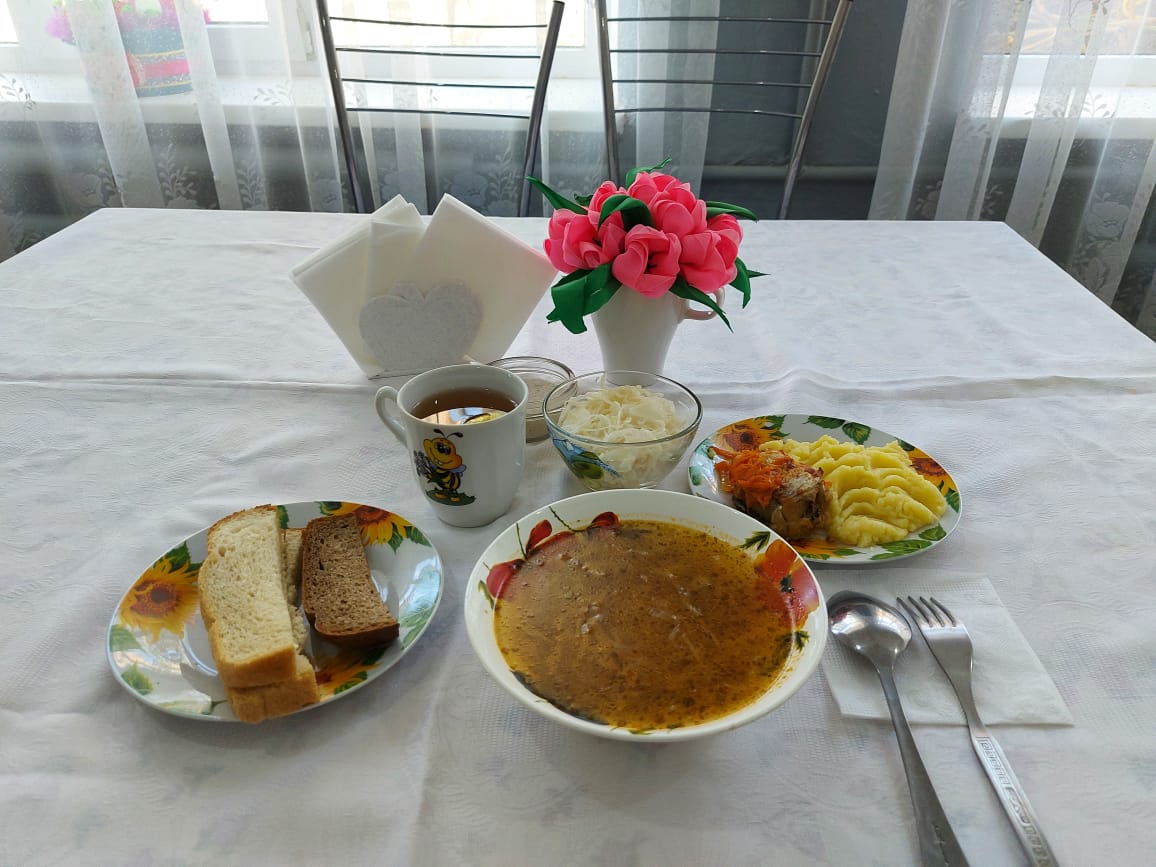 №Наименование блюдаМасса порции, грПищевые вещества, грПищевые вещества, грПищевые вещества, грЭнергетическая ценность, ккал№Наименование блюдаМасса порции, грБелки Жиры Углеводы Энергетическая ценность, ккал1Овощи/соленые450,360,050,775,852Борщ с капустой и картофелем2501,685,177,7785,123Рыба тушенная в томате с овощами12013,886,842,28126,964Пюре картофельное1803,675,7624,53167,705Хлеб пшеничный553,630,4920,90109,456Хлеб ржано-пшеничный207,701,4037,70201,007Чай с лимоном2000,000,0013,5051,24Итого за день30,9219,71107,45744,32